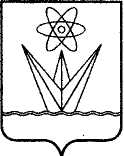 АДМИНИСТРАЦИЯ ЗАКРЫТОГО АДМИНИСТРАТИВНО – ТЕРРИТОРИАЛЬНОГО ОБРАЗОВАНИЯ  ГОРОДА ЗЕЛЕНОГОРСКА КРАСНОЯРСКОГО КРАЯП О С Т А Н О В Л Е Н И Е    28.10.2014                      г. Зеленогорск                                       № 315-пОб утверждении схемы размещения рекламных конструкций на территории г. Зеленогорска В соответствии с частью 5.8 статьи 19 Федерального закона от 13.03.2006 № 38-ФЗ «О рекламе», пунктом 4.2 Правил установки и эксплуатации рекламных конструкций на территории города Зеленогорска, утвержденных решением Совета депутатов ЗАТО г. Зеленогорска от 28.11.2013 № 44-258р, учитывая заключение службы по контролю в области градостроительной деятельности Красноярского края от 26.09.2014 № 04-1396 о согласовании схемы размещения рекламных конструкций, на основании Устава города П О С Т А Н О В Л Я Ю:1. Утвердить схему размещения рекламных конструкций на территории г. Зеленогорска, содержащую карту размещения рекламных конструкций на территории г. Зеленогорска (графическая часть), согласно приложению к настоящему постановлению.  2. Настоящее постановление вступает в силу в день, следующий за днем его опубликования в газете «Панорама».3. Контроль за исполнением настоящего постановления оставляю за собой.Первый заместитель главы Администрации ЗАТО г. Зеленогорска                                С.В. КамневСХЕМА размещения рекламных конструкций на территории г. Зеленогорска* *Примечание: Обязательным приложением к схеме размещения рекламных конструкций на  территории г. Зеленогорска является карта размещения  рекламных конструкций на территории г. ЗеленогорскаПриложение к постановлению АдминистрацииЗАТО г. Зеленогорска от 28.10.2014 № 315-п № п/пНомер по карте размещения рекламных конструкций на территории г. ЗеленогорскаАдрес рекламного местаТип рекламной  конструкцииКоличество сторонрекламной конструкцииПлощадь информационного поля рекламной конструкции,  кв.м.11Район  ул. Майское шоссе, 25Щит (размер информационного поля 5,0 м x 3,0 м)230,022Район магазина «Причал» по ул. Набережная, 58А (через дорогу) Щит (размер информационного поля 6,0 м x 3,0 м) 236,033Район  ул. Калинина, т. БЩит (размер информационного поля 6,0 м x 3,0 м)236,044Район ул. Энергетиков, 6Пилон (сити-формат) (размер информационного поля 1,2 м x 1,8 м)24,3255Район кольцевой  развязки автодороги город-КППЩит (размер информационного поля 6,0 м x 3,0 м)6108,066На главном фасаде здания № 57А по ул. Мира (на расстоянии 0,25 метра от левого края главного фасада)Настенное панно (размер информационного поля 6,0 м x 3,0 м)118,077Район ул. Рабочая, 45 (на расстоянии 520 метров от КПП)Щит (размер информационного поля 6,0 м x 3,0 м)236,088Напротив ул. Первостроителей, 53Щит (размер информационного поля 6,0 м x 3,0 м)236,099Район кольцевого  пересечения ул. Бортникова, ул. Строителей, ул. ЛенинаЩит (размер информационного поля 6,0 м x 3,0 м)354,01010Район ул. Парковая, 1Скамьи рекламные (2 рекламные скамейки) (размер информационного поля 1,8 м х 0,5 м)11,81111Район ул. Молодежная, 9Светодиодный экран (размер информационного поля 6,0 м х 4,0 м)124,01212Район ул. Рабочая, 2Щит (размер информационного поля 6,0 м x 3,0 м)236,01313Район ул. Бортникова, 46Щит (размер информационного поля 6,0 м x 3,0 м)236,01414Район ул. Орловская, 93Щит (размер информационного поля 6,0 м x 3,0 м)236,01515Район  ул. Рабочая, 45 (на расстоянии 354 метра от здания КПП)Щит (размер информационного поля 6,0 м x 3,0 м)236,01616Район  ул. Рабочая, 45 (на расстоянии 254 метра от здания КПП)Щит (размер информационного поля 6,0 м x 3,0 м)118,01717Район  ул. Рабочая, 45 (на расстоянии 160 метров от здания КПП)Щит (размер информационного поля 6,0 м x 3,0 м)118,01818Район  ул. Рабочая, 45 (на расстоянии 54 метра от здания КПП)Щит (размер информационного поля 6,0 м x 3,0 м)118,01919Район ул. Рабочая, 45 (на расстоянии 137 метров от здания КПП)Щит (размер информационного поля 6,0 м x 3,0 м)236,02020Район ул. Рабочая, 45 (на расстоянии 262 метра от здания КПП)Щит (размер информационного поля 6,0 м x 3,0 м)236,02121Район  ул. Рабочая, 45 (на расстоянии 387 метров от здания КПП)Щит (размер информационного поля 6,0 м x 3,0 м)236,02222Район ул. Рабочая, 45 (на расстоянии 637 метра от здания КПП)Щит (размер информационного поля 6,0 м x 3,0 м)236,02323Район ул. Рабочая, 45 (на расстоянии 833 метра от здания КПП)Щит (размер информационного поля 6,0 м x 3,0 м)236,02424Район ул. Рабочая, 45 (на расстоянии 1043 метра от здания КПП)Щит (размер информационного поля 6,0 м x 3,0 м)236,0